FlagCountryAdmissionUnicef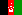 Afghanistan1946-11-19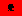 Albania1955-12-142013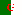 Algeria1962-10-08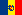 Andorra1993-07-28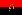 Angola1976-12-01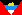 Antigua and Barbuda1981-11-112013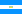 Argentina1945-10-24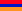 Armenia1992-03-02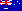 Australia1945-11-01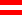 Austria1955-12-14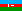 Azerbaijan1992-03-02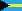 Bahamas1973-09-18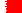 Bahrain1971-09-21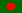 Bangladesh1974-09-17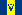 Barbados1966-12-09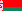 Belarus1945-10-24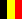 Belgium1945-12-272013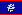 Belize1981-09-25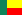 Benin1960-09-20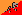 Bhutan1971-09-21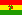 Bolivia (Plurinational State of)1945-11-14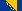 Bosnia and Herzegovina1992-05-22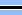 Botswana1966-10-17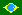 Brazil1945-10-24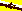 Brunei Darussalam1984-09-21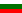 Bulgaria1955-12-142013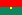 Burkina Faso1960-09-20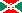 Burundi1962-09-18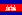 Cambodia1955-12-14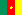 Cameroon1960-09-20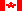 Canada1945-11-092013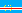 Cape Verde1975-09-16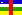 Central African Republic1960-09-202013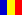 Chad1960-09-20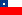 Chile1945-10-24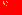 China1945-10-242013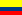 Colombia1945-11-052013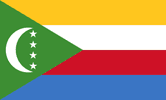 Comoros1975-11-12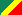 Congo1960-09-20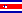 Costa Rica1945-11-02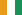 Côte D'Ivoire1960-09-20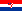 Croatia1992-05-22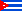 Cuba1945-10-242013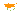 Cyprus1960-09-20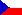 Czech Republic1993-01-19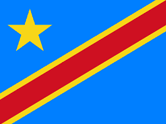 Democratic Republic of the Congo1960-09-202013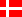 Denmark1945-10-242013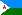 Djibouti1977-09-202013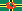 Dominica1978-12-18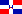 Dominican Republic1945-10-24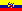 Ecuador1945-12-21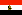 Egypt1945-10-242013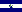 El Salvador1945-10-24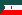 Equatorial Guinea1968-11-12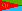 Eritrea1993-05-28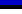 Estonia1991-09-172013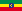 Ethiopia1945-11-13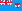 Fiji1970-10-13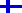 Finland1955-12-142013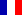 France1945-10-242013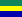 Gabon1960-09-20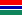 Gambia1965-09-212013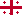 Georgia1992-07-31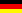 Germany1973-09-18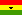 Ghana1957-03-082013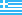 Greece1945-10-252013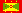 Grenada1974-09-17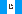 Guatemala1945-11-21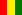 Guinea1958-12-12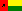 Guinea Bissau1974-09-17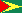 Guyana1966-09-202013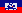 Haiti1945-10-242013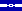 Honduras1945-12-17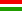 Hungary1955-12-14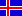 Iceland1946-11-19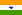 India1945-10-302013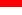 Indonesia1950-09-282013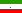 Iran (Islamic Republic of)1945-10-242013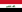 Iraq1945-12-21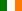 Ireland1955-12-142013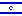 Israel1949-05-112013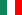 Italy1955-12-14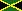 Jamaica1962-09-18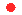 Japan1956-12-18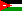 Jordan1955-12-14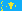 Kazakhstan1992-03-02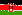 Kenya1963-12-162013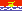 Kiribati1999-09-14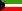 Kuwait1963-05-14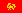 Kyrgyzstan1992-03-02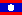 Lao People’s Democratic Republic1955-12-14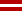 Latvia1991-09-17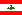 Lebanon1945-10-24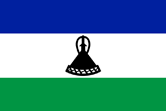 Lesotho1966-10-17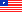 Liberia1945-11-02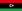 Libya1955-12-14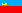 Liechtenstein1990-09-18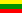 Lithuania1991-09-17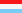 Luxembourg1945-10-24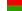 Madagascar1960-09-20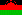 Malawi1964-12-01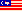 Malaysia1957-09-17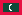 Maldives1965-09-21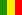 Mali1960-09-28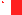 Malta1964-12-01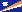 Marshall Islands1991-09-17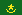 Mauritania1961-10-27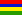 Mauritius1968-04-24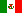 Mexico1945-11-07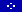 Micronesia (Federated States of)1991-09-17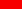 Monaco1993-05-28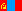 Mongolia1961-10-27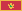 Montenegro2006-06-28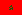 Morocco1956-11-12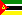 Mozambique1975-09-16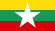 Myanmar1948-04-19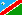 Namibia1990-04-232013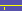 Nauru1999-09-14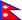 Nepal1955-12-14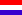 Netherlands1945-12-10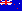 New Zealand1945-10-24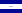 Nicaragua1945-10-24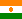 Niger1960-09-20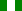 Nigeria1960-10-07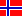 Norway1945-11-272013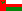 Oman1971-10-07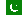 Pakistan1947-09-30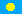 Palau1994-12-15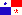 Panama1945-11-13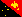 Papua New Guinea1975-10-10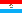 Paraguay1945-10-24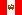 Peru1945-10-31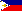 Philippines1945-10-24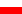 Poland1945-10-24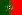 Portugal1955-12-14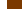 Qatar1971-09-21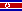 Democratic People's Republic of Korea1991-09-172013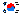 Republic of Korea1991-09-17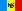 Republic of Moldova1992-03-02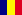 Romania1955-12-14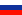 Russian Federation1945-10-242013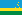 Rwanda1962-09-18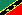 Saint Kitts and Nevis1983-09-23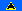 Saint Lucia1979-09-18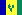 Saint Vincent and the Grenadines1980-09-16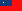 Samoa1976-12-15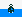 San Marino1992-03-02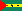 Sao Tome and Principe1975-09-16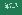 Saudi Arabia1945-10-24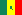 Senegal1960-09-28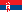 Serbia2000-11-01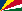 Seychelles1976-09-21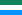 Sierra Leone1961-09-27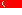 Singapore1965-09-21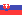 Slovakia1993-01-19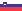 Slovenia1992-05-22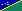 Solomon Islands1978-09-19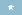 Somalia1960-09-20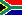 South Africa1945-11-07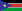 South ‎Sudan2011-07-14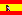 Spain1955-12-14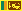 Sri Lanka1955-12-14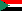 Sudan1956-11-12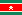 Suriname1975-12-04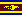 Swaziland1968-09-24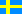 Sweden1946-11-192013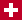 Switzerland2002-09-102013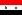 Syrian Arab Republic1945-10-24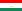 Tajikistan1992-03-02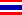 Thailand1946-12-162013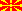 The former Yugoslav Republic of Macedonia1993-04-08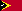 Timor-Leste2002-09-27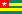 Togo1960-09-20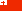 Tonga1999-09-14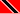 Trinidad and Tobago1962-09-18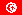 Tunisia1956-11-12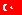 Turkey1945-10-24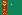 Turkmenistan1992-03-02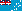 Tuvalu2000-09-05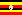 Uganda1962-10-25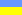 Ukraine1945-10-24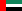 United Arab Emirates1971-12-09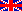 United Kingdom1945-10-24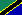 United Republic of Tanzania1961-12-14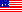 United States of America1945-10-242013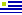 Uruguay1945-12-18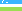 Uzbekistan1992-03-02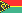 Vanuatu1981-09-15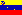 Venezuela (Bolivarian Republic of)1945-11-15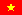 Viet Nam1977-09-20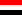 Yemen1947-09-30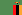 Zambia1964-12-01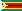 Zimbabwe1980-08-25